         Årets etik- och kvalitetskonferens!Boka redan nu in dagen då vi möts över studieförbundsgränserna och diskuterar etik, kvalitet, bidragsregler, gränsdragningsfrågor och andra aktuella frågor.                       Torsdagen den 1 oktober -15, heldagUr programmet: Normkritisk kommunikation och bemötande. Vilka normer styr våra föreställningar och värderingar, och hur påverkar det vår syn på människor? Det skulle inte fungera med ett normlöst samhälle, men vi kan behöva synliggöra normer och se på konsekvenserna. Erika Edquist, Kontigo.Demokratiutredningen och studieförbundens inverkan på demokratin. Utredare Olle Wästberg berättar om demokratiutredningens upptäckter. Rundabordssamtal med ”case” från vår vardag. Diskussioner i mindre grupper kring aktuella och intressanta frågeställningar. ( kom gärna med förslag på sådant att diskutera)Inbjudan med program, tider osv. kommer efter sommaren! Men boka in dagen redan nu! Vid frågor: maria.carlsson.lbf@folkbildning.net /SLB:s Regionala etikgrupp, genom länsbildningskonsulent Maria Carlsson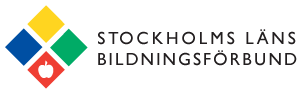 